Памятка присяжного заседателя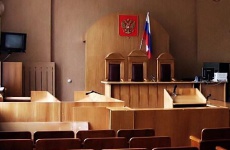     С  1 июня 2018 года граждане нашего государства будут участвовать в  отправлении правосудия в качестве присяжных заседателей не только в верховных судах республик, краевых, областных и других судах этого уровня, но и в районных судах. С этого времени с участием присяжных заседателей начнут рассматривать       дела по наиболее тяжким и особо опасным преступлениям.       Для участия в осуществлении правосудия в качестве присяжных заседателей будут  привлечены около четырех тысяч жителей городского округа Зарайск Московской области.В соответствии с Федеральным Законом от 29.12.2010 № 433-ФЗ «О присяжных заседателях судов общей юрисдикции в Российской Федерации» участие граждан России в осуществлении правосудия в качестве присяжных заседателей является их гражданским долгом.Для надлежащего исполнения своих обязанностей по осуществлению правосудия и во избежание различных недоразумений гражданам необходимо знать требования закона, регулирующие их права и обязанности при этом.Так, присяжными заседателями могут быть граждане, включенные в списки кандидатов, сформированных на основании списка избирателей из числа жителей соответствующего региона, предоставленных территориальной избирательной комиссией.Присяжными заседателями не могут быть лица:- не достигшие к моменту составления списков кандидатов в присяжные заседатели возраста 25 лет;- имеющие непогашенную или неснятую судимость;- признанные судом недееспособными или ограниченные судом в дееспособности;- состоящие на учете в наркологическом или психоневрологическом диспансере в связи с лечением от алкоголизма, наркомании, токсикомании, хронических и затяжных психических расстройств;- подозреваемые или обвиняемые в совершении преступлений;- не владеющие языком, на котором ведется судопроизводство;- имеющие физические или психические недостатки, препятствующие полноценному участию в рассмотрении судом уголовного дела.Из списков присяжных граждане исключаются в случаях:- выявления вышеуказанных обстоятельств,- подачи гражданином письменного заявления о наличии обстоятельств, препятствующих исполнению им обязанностей присяжного заседателя, если он является: лицом, не владеющим языком, на котором ведется судопроизводство; лицом, не способным исполнять обязанности присяжного заседателя по состоянию здоровья, подтвержденному медицинскими документами; лицом, достигшим возраста 65 лет; лицом, замещающим государственные должности или выборные должности в органах местного самоуправления; военнослужащим; гражданином, уволенным с военной службы по контракту из органов федеральной службы безопасности, федеральных органов государственной охраны или органов внешней разведки - в течение пяти лет со дня увольнения; судьей, прокурором, следователем, дознавателем, адвокатом, нотариусом, должностным лицом службы судебных приставов или частным детективом - в период осуществления профессиональной деятельности и в течение пяти лет со дня ее прекращения; имеющим специальное звание сотрудником органов внутренних дел, органов по контролю за оборотом наркотических средств и психотропных веществ, таможенных органов или органов и учреждений уголовно-исполнительной системы; гражданином, уволенным со службы в указанных органах и учреждениях - в течение пяти лет со дня увольнения; священнослужителем.Граждане призываются к исполнению в суде обязанностей присяжных заседателей в порядке, установленном Уголовно-процессуальным кодексом РФ, один раз в год на десять рабочих дней, а если рассмотрение уголовного дела, начатое с участием присяжных заседателей, не окончилось к моменту истечения указанного срока, - на все время рассмотрения этого дела. Практика Ленинградского областного суда показывает, что средняя продолжительность рассмотрения уголовного дела с участием присяжных заседателей составляет два-три месяца.За время исполнения присяжным заседателем обязанностей по осуществлению правосудия соответствующий суд выплачивает ему за счет средств федерального бюджета компенсационное вознаграждение в размере одной второй части должностного оклада судьи этого суда пропорционально числу дней участия присяжного заседателя в осуществлении правосудия, но не менее среднего заработка присяжного заседателя по месту его основной работы за такой период. Кроме того, присяжному заседателю возмещаются судом командировочные расходы, а также транспортные расходы на проезд к месту нахождения суда и обратно в порядке и размере, установленных законодательством для судей данного суда.За присяжным заседателем на время исполнения им обязанностей по осуществлению правосудия по основному месту работы сохраняются гарантии и компенсации, предусмотренные трудовым законодательством. Увольнение присяжного заседателя или его перевод на другую работу по инициативе работодателя в этот период не допускаются. Время исполнения присяжным заседателем обязанностей по осуществлению правосудия учитывается при исчислении всех видов трудового стажа.На присяжного заседателя в период осуществления им правосудия распространяются гарантии независимости и неприкосновенности судей, установленные Конституцией Российской Федерации и другими законами. Лица, препятствующие присяжному заседателю исполнять обязанности по осуществлению правосудия, несут ответственность в соответствии с законодательством.В случае избрания присяжными заседателями граждане должны исполнять следующие правила, вытекающие из требований уголовно-процессуального законодательства: - вовремя приходить к началу каждого судебного заседания и добросовестно выполнять возложенные обязанности, - честно и полностью отвечать на все вопросы, заданные в ходе процедуры отбора, - внимательно слушать все вопросы и ответы в течение всего процесса, - в необходимых случаях задавать вопросы всем участникам процесса через старшину присяжных в письменной форме, - по делам со значительным объемом информации вести собственные записи и пользоваться ими при подготовке в совещательной комнате ответов на поставленные вопросы, - не обсуждать дело с кем-либо, включая других присяжных, в ходе всего судебного разбирательства, - немедленно сообщать председательствующему, если кто-либо пытался обсудить уголовное дело или попытаться каким-либо образом воздействовать на присяжного, - не заниматься самостоятельным расследованием уголовного дела, - не читать газетные статьи, слушать радиопередачи или смотреть телевизионные программы о процессе, в котором принимается участие, - быть беспристрастным и избегать в ходе процесса комментариев о своем отношении к рассматриваемому уголовному делу.Несмотря на то, что исполнение обязанности присяжного заседателя может внести некоторые неудобства в повседневную жизнь граждан, необходимо помнить и осознавать, что суд присяжных - важный элемент российской судебной системы, призванный охранять права и свободы всех граждан.Гражданин, избранный присяжным заседателем становится значимой фигурой в отправлении правосудия и быть присяжным - почетная обязанность, которую он должен исполнить в суде.